                     Gringotova banka úkol č.23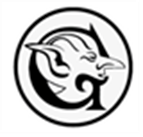 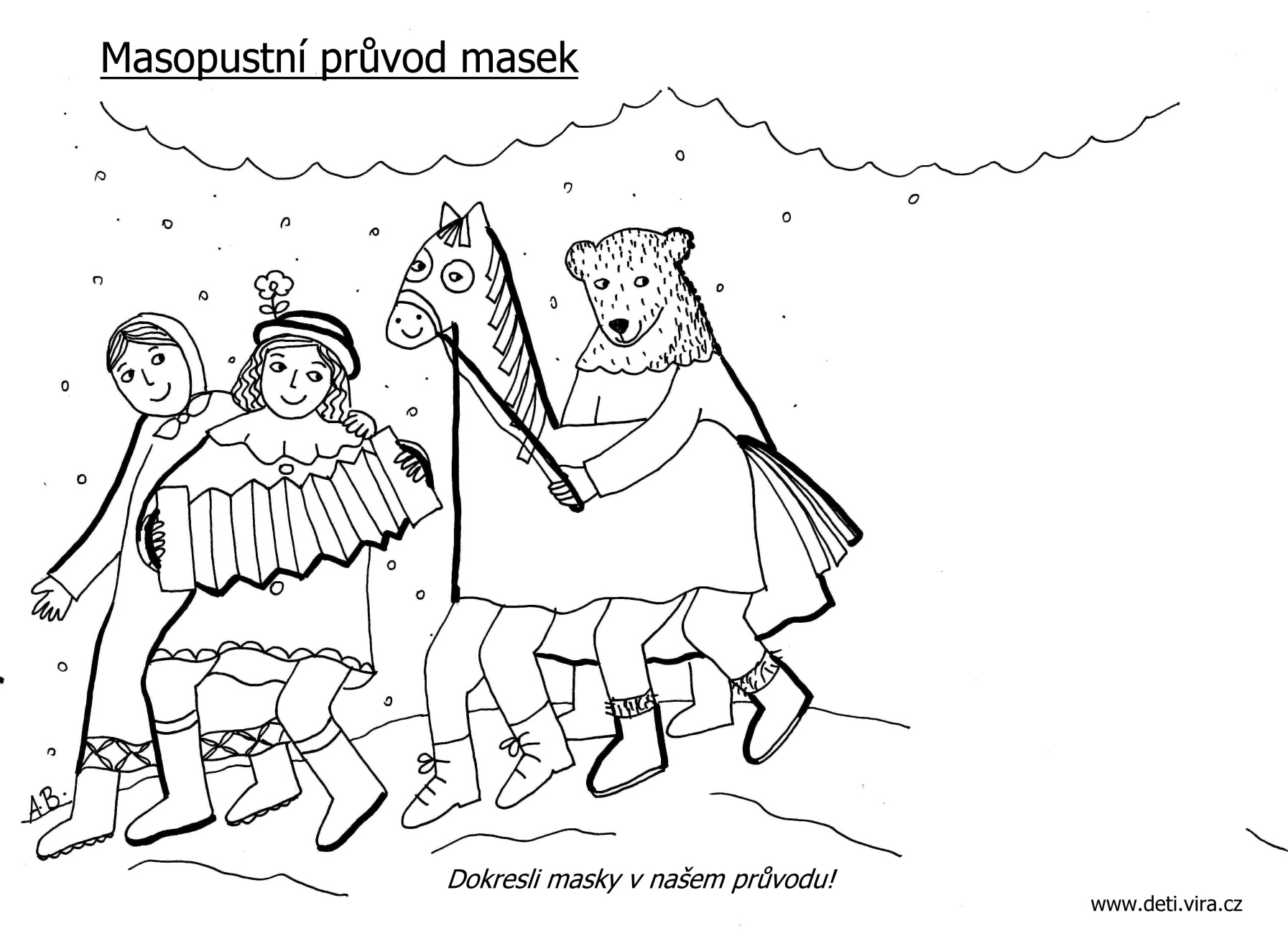 3.3.13.2.2023 – 19.2.202313.2.2023 – 19.2.20233.3.                                  www.skola-sokolec.cz                                  www.skola-sokolec.cz3.3.jméno:                                                podpis rodičů:jméno:                                                podpis rodičů:učivoučivoco bych měl/a umětsebehodnoceníČjSlovní druhy –přídavná jména, zájmena, číslovky, slovesa uč.str.58-62Slovní druhy –přídavná jména, zájmena, číslovky, slovesa uč.str.58-62Najdu v textu ohebné slovní druhy.ČjPsaní-písanka č.2  - str. 1,2Psaní-písanka č.2  - str. 1,2Umím správně psát malé i velké tvary všech písmen abecedy.ČjČtení –čítanka str. 94-100Čtení –čítanka str. 94-100Umím  poutavě číst pohádky, orientuji se v textu komiksu.AjUČ str.  32, 33 At the parkPS str. 40, 41, 42UČ str.  32, 33 At the parkPS str. 40, 41, 42Učím se a procvičuji nová slovíčka k lekci At the park. Vyjádřím co mám nebo nemám za věc.PrvŽIVÁ PŘÍRODA UČ str. 34, 35ŽIVÁ PŘÍRODA UČ str. 34, 35Znám součásti živé přírody a vyjmenuji společné znaky rostlin. MaPamětné sčítání. uč. 2.díl str 18-22G – geometrické pojmy s blue botyPamětné sčítání. uč. 2.díl str 18-22G – geometrické pojmy s blue botyPamětně +, - trojciferná čísla do 1000 jako 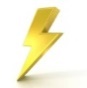 VVLidové zvyky - MasopustLidové zvyky - MasopustVyužívám prvky lidových tradic při kresleníPVValentýn – dárek pro maminkuValentýn – dárek pro maminkuJsem pečlivý při výrobě dárkuTVTrénink na turnaj v házenéTrénink na turnaj v házenéUmím manipulovat s míčemHodnocení učitele:    Hodnocení učitele:    Hodnocení učitele:    Hodnocení učitele:    13.2. – beseda s policistkou – 4.vyuč.hodina 13.2. – beseda s policistkou – 4.vyuč.hodina 13.2. – beseda s policistkou – 4.vyuč.hodina 13.2. – beseda s policistkou – 4.vyuč.hodina 